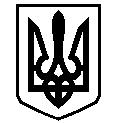 У К Р А Ї Н АВАСИЛІВСЬКА МІСЬКА РАДАЗАПОРІЗЬКОЇ ОБЛАСТІсьомого скликаннятридцята  сесіяР  І  Ш  Е  Н  Н  Я 29 березня 2018                                                                                                             № 22Про надання дозволу на розробку проекту землеустрою щодо відведення земельної ділянки для ведення особистого селянського господарства в м. Василівка, вул. Довженка 97а,  Горенко В.Ф.	Керуючись Законом України «Про місцеве самоврядування в Україні»,  ст.ст.12,33,116,118,121,122 Земельного кодексу України, Законами України «Про землеустрій», «Про державний земельний кадастр»,  «Про внесення змін до деяких законодавчих актів України  щодо розмежування земель державної та комунальної власності»,  розглянувши заяву Горенко Валентини Федорівни, що мешкає в м. Василівка, вул. Довженка 97, про надання їй дозволу на розробку проекту землеустрою щодо відведення земельної ділянки для ведення особистого селянського господарства в м. Василівка, вул. Довженка 97а,  Василівська міська радаВ И Р І Ш И Л А :	1.Надати Горенко Валентині Федорівні дозвіл на розробку проекту землеустрою щодо відведення земельної ділянки із земель сільськогосподарського призначення площею   для ведення особистого селянського господарства в м. Василівка, вул. Довженка 97а. 	2. Зобов`язати Горенко Валентину Федорівну в шестимісячний термін замовити та подати на затвердження проект землеустрою щодо відведення земельної ділянки для ведення особистого селянського господарства в м. Василівка, вул. Довженка 97а.	3. Контроль за виконанням цього рішення покласти на постійну комісію міської ради з питань земельних відносин та земельного кадастру, благоустрою міста та забезпечення екологічної безпеки життєдіяльності населення.Міський голова                                                                                                     Л.М. Цибульняк